Cellular Respiration NotesCellular Respiration:  The breakdown, or digestion, of food to get energy from the food.  Used by all cells to carry out life processes;  Ex. Moving, breathing, reproducing cellsThis process releases the energy stored in chemical bonds in glucose (C6H12O6)Cellular respiration reaction:  C6H12O6 + 6O2  ----------------  6CO2 + 6H20 + 38 ATP(It’s the opposite of photosynthesis!)Photosynthesis: 6CO2 + 6H20 + light energy -------------  C6H12O6 + 6O21.  Glycolysis (splits glucose) 2 Pyruvates
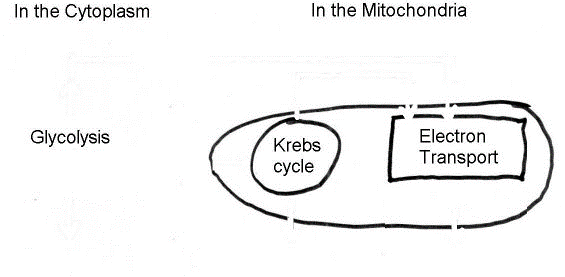 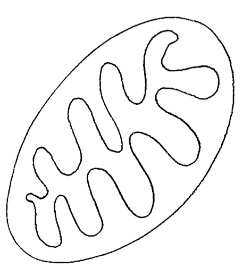 